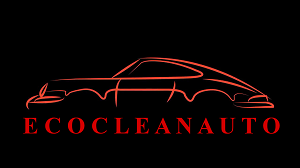 СОДЕРЖАНИЕ    Введение …………………………………………………………………………… 1 1. Назначение ……………………………………………………………………..   1 2. Принцип работы 3. Технические характеристики …………………………………………………   3 4. Комплектность ………………………………………………………………….. 3 5. Меры безопасности …………………………………………………                   4 6. Схема установки подключения……………………………………………         5 7. Порядок работы …………………………………………… ……………….…   6 8. Возможные неисправности и способы их устранения ………………..…         6 9.  Техническое обслуживание	…………………………………….……           710. Свидетельство о приемке …………………………………………………..       711. Гарантии изготовителя ………………………………………………………     7Назначение     Озонатор-ионизатор воздуха для двигателя внутреннего сгорания (ДВС) это электронное устройство предназначено для увеличения эффективности сгорания топлива в двигателях внутреннего сгорания (ДВС) путём ионизации молекул кислорода и электронных частиц, благодаря чему обеспечивается более полное и качественное сгорание топлива, увеличение КПД. Применяется на всех типах ДВС, работающих на любом виде топлива. Применяется для экономии топлива в ДВС, работающие на бензиновом и дизельном топливе, установленных на грузовых, легковых транспортных средствах, теплоходах, тепловозах, дизельных/газопоршневых генераторах, катерах, мототехнике и т. д.,Принцип работы     Источником заряженных частиц ионов и анионов свободных радикалов является рабочий электрод-активатор, который устанавливается в потоке очищенного воздуха, поступающего из фильтра очистки в камеру сгорания ДВС. Воздух приобретает свойства наэлектризованности, статичности. Становится возможным увеличение объёма области разряда свечей в камере сгорания двигателя и воздушно-топливная смесь поджигается за меньшее время и в большем объёме, тем самым, улучшая общий процесс работы двигателя. Высокая реакционно-окислительная способность заряженных частиц ионов и анионов кислорода более эффективна для горения любого углеродного топлива. Все это позволяет снизить процесс накапливания, а в дальнейшем залипания твердых частиц углеродистых соединений в самом двигателе, на свечах и топливных форсунках, а также в катализаторе и на лямбда-зондах, что в значительной мере продлит их эксплуатационный ресурс. Воздушно-топливная смесь сгорает более эффективно, в выхлопных газах количество кислорода становится гораздо меньше, сигнал богатой смеси - подача топлива и воздуха уменьшается. Использование систем экологической безопасности (катализатор) и постоянный контроль всей системы выхлопных газов с помощью датчиков кислорода (лямбда-зонд) это часть строгих экологических требований во всем Мире (Евро-3, Евро-4, Евро-5). Контроль этих параметров заложен в программу бортового компьютера (ЭБУ), который через данные, полученные от лямбда-зондов и других датчиков, оценивает работу двигателя автомобиля и корректирует подачу топлива в процессе работы ДВС.  Использование технологии, ионизации активации кислорода в потоке воздуха, поступающего в камеру сгорания, позволяет качественно улучшить характеристики образовавшейся воздушно топливной смеси и самого процесса сгорания топлива в камере сгорания (происходит более полное и качественное сгорание топлива). При этом происходит значительное снижение выброса различных углеродистых соединений (СО, СН). Качественное изменение отработанных газов фиксируются бортовым компьютером по полученным данным от датчиков, который, в свою очередь начинает перестраивать циклы подачи топлива через форсунки путем изменения в сторону экономии долговременной коррекции топлива, корректирует угол опережения зажигания. Таким образом, происходит адаптация автомобиля и начинается процесс экономии расхода топлива.*Важное условие: Для получения максимального эффекта от применения озонатора-ионизатора, необходимо, чтобы системы электропитания и зажигания, катализатор и лямбда-зонды были в рабочем исправном состоянии. Степень эффективности работы озонатора-ионизатора будет зависеть от качества работы этих систем и от технического состояния самого двигателя!Результаты от применения Озонатора-ионизатора:Сокращение расхода топлива до 60%Значительное сокращение токсичных выбросов до 80%Увеличение мощности ДВС до 20%Более лёгкий запуск в зимний периодВозможность отказа от применения дорогостоящих присадок к топливуУвеличение ресурса двигателя, катализатора, сажевого фильтра, лямбда-зондовВозможность использования топлива с более низким октановым (метановым) числомПри необходимости возможность установки на другое транспортное средствоТехнические характеристикиОсновные технические данные и характеристики приведены в таблице 1.Таблица 1КОМПЛЕКТНОСТЬ3.1. Комплектность озонатора приведена в таблице 2.Таблица 2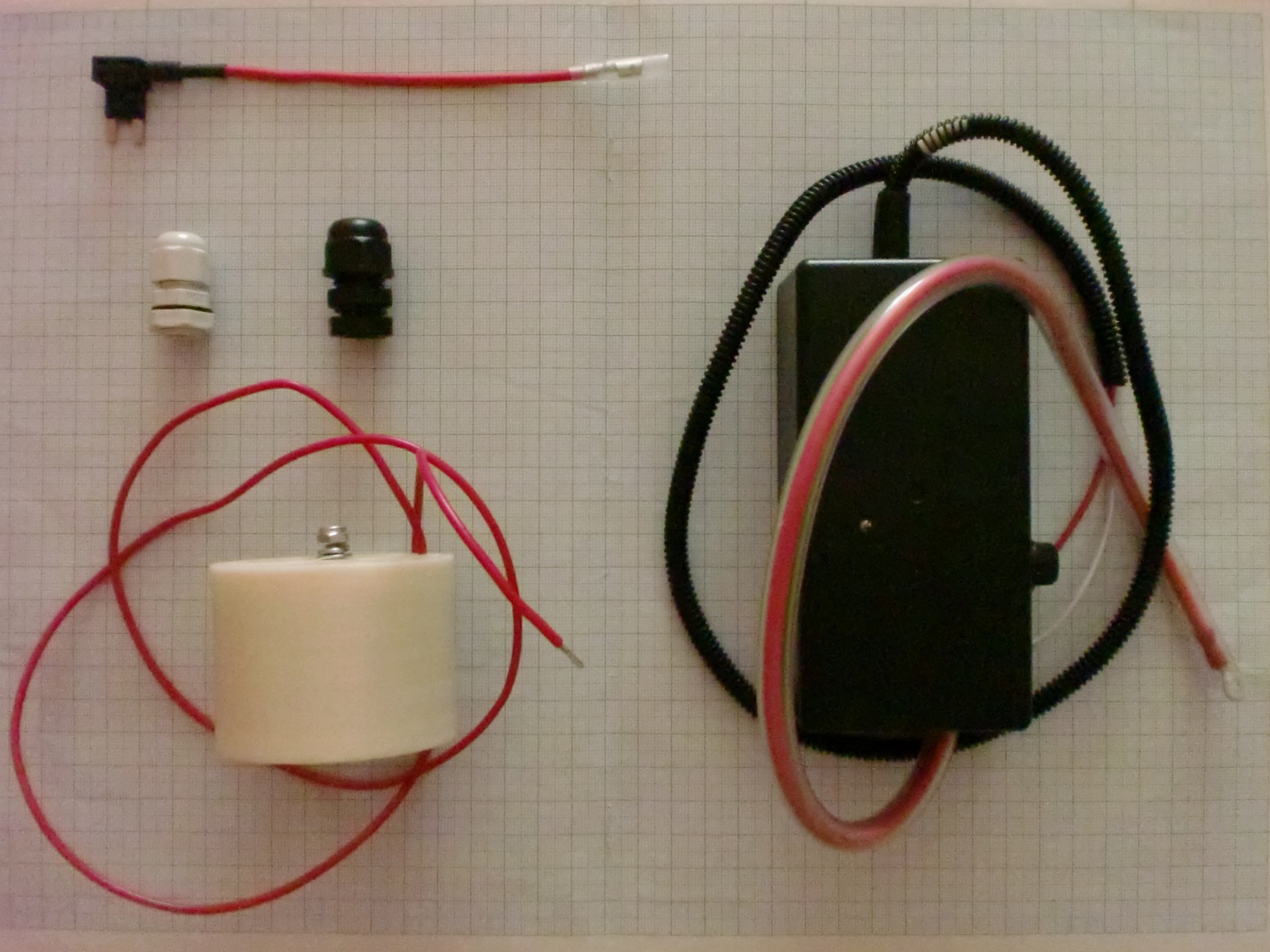 	Меры безопасности*ВНИМАНИЕ! Принцип работы озонатора-ионизатора коронного типа основан на разряде ВЫСОКОГО НАПРЯЖЕНИЯ (!!!25000 вольт!!!). Во избежание вероятности получения разряда высокого напряжения категорически не допускается прикасаться к высоковольтному электроду-разряднику и оголенному высоковольтному проводу в момент работы озонатора-ионизатора. Схема установки и подключенияУстановка электрода-разрядника: Трубчатый электрод-разрядник необходимо разместить в патрубке воздуховода в верхнюю крышку воздушного фильтра (*иногда перед воздушным фильтром, из-за технической конструкции системы подачи воздуха) и перед дроссельной заслонкой. *Необходимо поместить электрод-разрядник на удалении от дроссельного узла, как минимум на 5–10 см, во избежание пробоя высоковольтного разряда между высоковольтным проводом и МАССЫ автомобиля. Отметьте место на воздушном патрубке для отверстия под высоковольтный провод питания разрядника (диаметр высоковольтного провода 9 мм). Для плотного и герметичного прилегания высоковольтного провода к патрубку, в комплекте предусмотрены разборные герм вводы. *Закрепите высоковольтный провод гаечным соединением к электроду-разряднику. Для тонкого провода от электрода-разрядника в воздушном патрубке также необходимо проделать отверстие и закрепить его используя герм ввод. *Закрепите тонкий провод электрода-разрядника на МАССУ к кузову автомобиля.Установка блока питания: Выберите в моторном отсеке место для установки электронного блока питания озонатора-ионизатора с учетом длины подключаемых проводов. *Избегайте мест установки с повышенной температурой и повышенной влажностью. Надежно закрепите электронный блок озонатора-ионизатора к кузову автомобиля для исключения вероятности обрыва проводки от вибрации при эксплуатации. Подключите провода питания через 4-х контактное автомобильное реле к АКБ автомобиля. *Необходимо произвести подключение питания таким образом, чтобы озонатор-ионизатор включался только при работающем двигателе. Проверьте работоспособность системы. *При правильном подключении системы, при работающем двигателе на корпусе блока озонатора-ионизатора должен гореть световой индикатор, на электроде-разряднике должен визуально наблюдаться коронный разряд синеватого цвета и ощущаться резкий запах озона.Схема подключения #1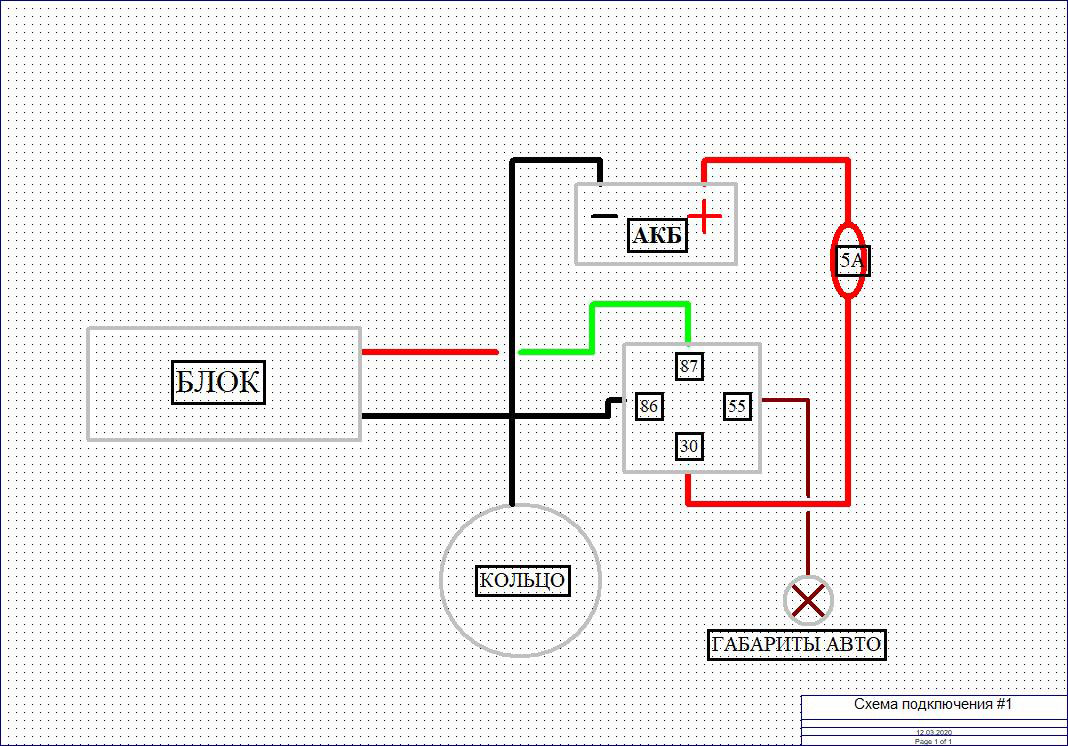 Схема подключения #2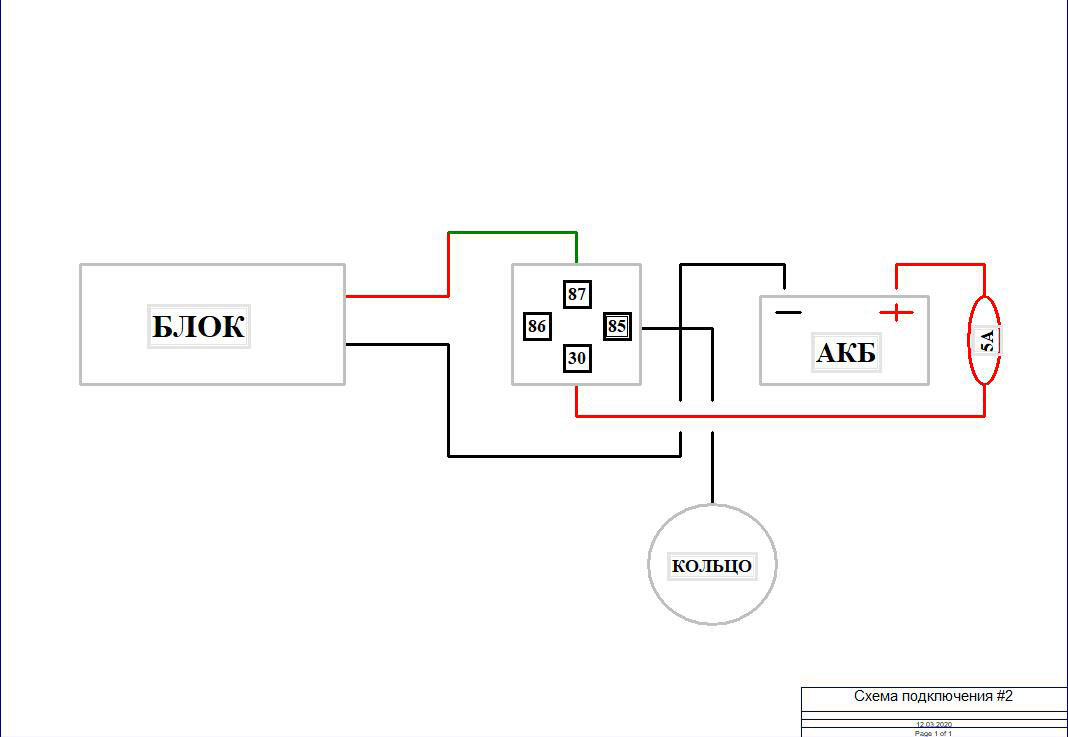 8. ВОЗМОЖНЫЕ НЕИСПРАВНОСТИ И СПОСОБЫ ИХ УСТРАНЕНИЯ8.1. Характерные неисправности и способы их устранения приведены в таблице 4.                                                                  Таблица 4Если неисправность носит иной характер, обратитесь к изготовителю.9. ТЕХНИЧЕСКОЕ ОБСЛУЖИВАНИЕ    С момента продажи/установки комплекта ECOCLEANAUTO на/для автотранспортного средства, номер гарантийного серийного номера заполняется в паспорте.     С момента продажи/установки комплекта ECOCLEANAUTO через каждые 9 месяцев НЕОБХОДИМО пройти техосмотр комплекта.10. СВИДЕТЕЛЬСТВО О ПРИЁМКЕ     Дата продажи/установки     __________________     Серийный номер                  __________________     Подпись                                __________________11. ГАРАНТИИ ИЗГОТОВИТЕЛЯ      Изготовитель гарантирует соответствие озонатора требованиям настоящего паспорта при соблюдении потребителем условий эксплуатации в течение 18 месяцев с момента продажи.       В течение этого срока изготовитель обязан безвозмездно производить ремонт озонатора (в том случае, если потребителем не были нарушены правила эксплуатации, изложенные в настоящем паспорте).Технические данные и характеристикиВеличина параметра 1. Потребляемая мощность, (Вт), не более. 2. Потребляемая сила тока (А) 3. Питание от бортовой сети автомобиля, В. 4. Габаритные размеры блока питания легковой/грузовой, (мм): 5. Масса блока питания, (кг), не более. 6. Габаритные размеры/масса электрода 7. Массовая концентрация озона на выходе, мг/м3, не  менее                        15112125х60х452индивидуальное изготовлениеНаименованиеКоличество 1. Блок питания 2. Электрод изолятор электрода 3. Набор проводов для подключения 4. Паспорт.1 шт.1 шт.1 шт,1 шт.1 шт.Наименование неисправности, внешнее ее проявлениеВероятная причинаМетод устранения1. При выключенном зажигании на блоке питания не горит индикатор, на электроде нет разряда.Нет напряженияВключите зажигание2. При включенном зажигании на блоке питания не горит индикатор, на электроде нет разряданет напряженияЗамените реле включения озонатора3. При включенном зажигании на блоке питания горит индикатор, на электроде нет разрядаплохой контакт соединительных проводовПроверить качество контактов соединительных проводов.